«Зеленая» площадка №19 Фурмановский район, в районе  д. КотовоПриложение к паспорту «зеленой» площадки № 19Карта (схема) расположения земельного участка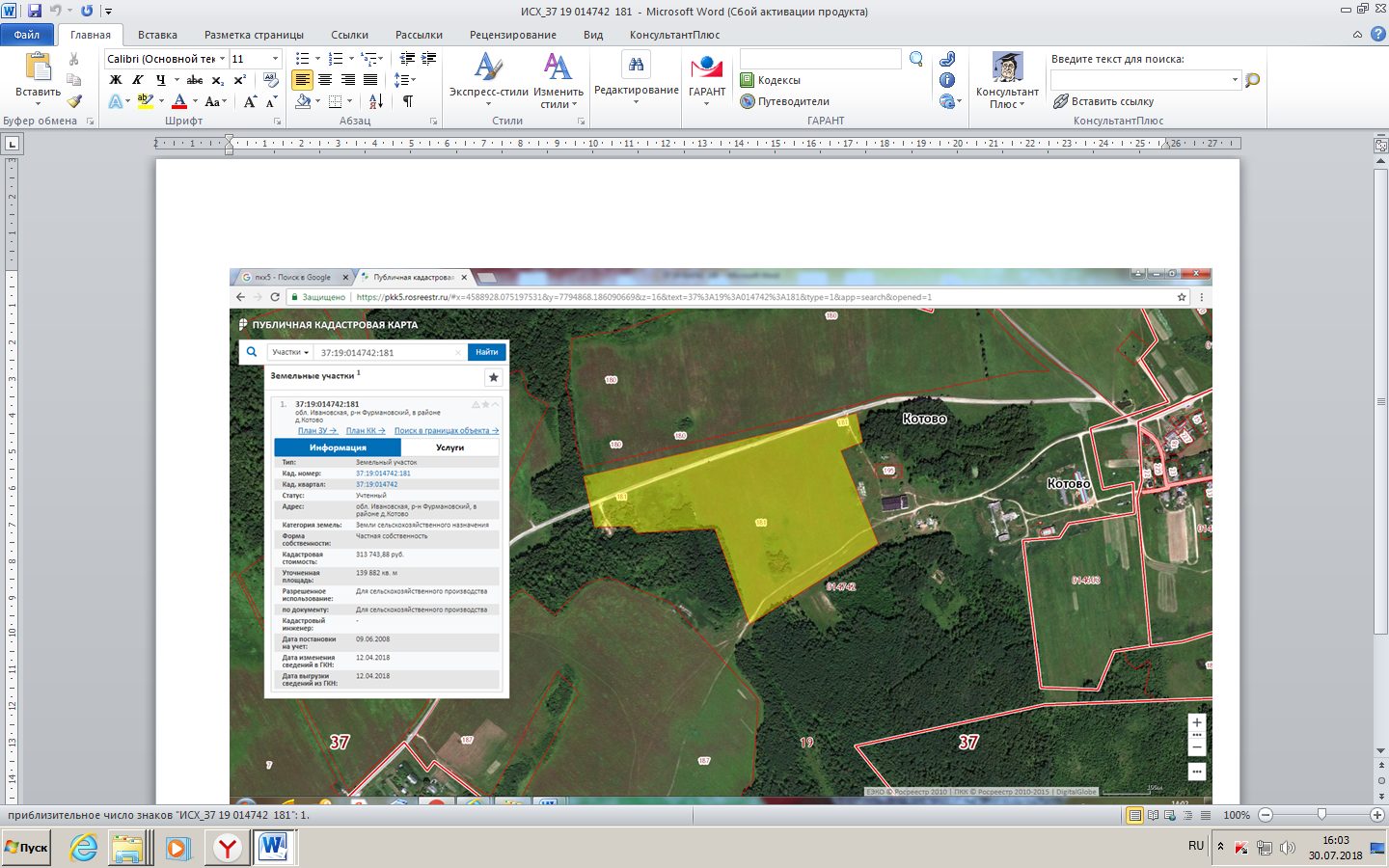 Класс объекта Земельный участокКадастровая стоимость участка (руб.)313743,88Категория земель (формулировка в соответствии с Земельным Кодексом РФ)земли сельскохозяйственного назначенияНазначение земельного участка (промышленное, жилищное, общественное, сельскохозяйственное использование или любое)для сельскохозяйственного производстваОписание земельного участка (форма, рельеф и т.п.)рельеф - равнинныйПлощадь (га) 13,9882 (потенциал 33 га, в т.ч. в частной собственности – 33 га)Описание местоположение объекта                                                 Район ФурмановскийНаселенный пункт в районе д. КотовоСобственник                                                                                       Ивановская областьКонтактное лицо (Ф.И.О.)Устинова Ю.В.Координаты для контакта  тел. (49341) 2-12-25e-mail: furmekon@mail.ruПервичное назначение объекта для сельскохозяйственного производстваВозможное направление использования участкадля сельскохозяйственного производстваИнженерные коммуникации Водопровод (наличие, возможность подключения, расстояние до точки подключения, возможность бурения скважин)отсутствует, возможно бурение скважинЭлектроэнергия (имеющаяся мощность в наличии, возможность подключения, расстояние до точки подключения)Возможность подключения, ЛЭП 10кВ – 0 мОтопление (состояние, возможность подключения, расстояние до точки подключения)отсутствуетГаз (имеющаяся мощность в наличии, возможность подключения, расстояние до точки подключения)отсутствуетКанализация (состояние, возможность подключения, расстояние до точки подключения)отсутствуетПодъездные пути Собственные подъездные пути (имеются, асфальтная или грунтовая дорога, по пересечённой местности, отсутствуют)Грунтовая дорогаСобственная железнодорожная ветка (имеется, отсутствует)отсутствуетРасстояние до основных автомагистралей, наименование автомагистралей (км)2,3 км до автомагистрали Фурманов-Каминский-ФедорковоРасстояние до ближайшей ж/д станции (км)1,6 км до ст.Домовицы Северной ж/дРасстояние до возможной точки врезки в ж/д пути (км)-Расстояние до ближайшего жилья (км)0,6 кмКартографические материалы (карта расположения объекта на местности, либо кадастровый план территории) по возможности кадастровые выписки( Формат JPG)Фотография объекта (Формат JPG)Юридическая документация Наименование и номер документа (договор аренды, свидетельство о праве собственности)Выписка из ЕГРН,             № 37:19:014742:181-37/001/2018-4               от 26.03.2018Вид права собственностьОбременения не зарегистрированоПроцент готовности (наличие или стадия готовности землеустроительной документации)наличиеПредполагаемая форма участияДополнительные сведения (длительность прохождения административных процедур и т.п.)Дата подготовки сведений2019 г